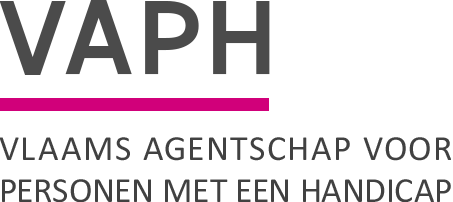 Voor cliënten opgevolgd door jeugdrechtbank of gemandateerde voorziening is een inzet als PAB regelgevend uitgesloten.Het is de intersectorale toegangspoort (ITP - agentschap Opgroeien) die beslist over de toegang tot alle niet-rechtstreeks toegankelijke jeugdhulpverlening, dus ook over het toekennen van deze persoonsvolgende middelen.Deze infonota verduidelijkt de procedure voor de inzet van deze persoonsvolgende middelen als PAB.ProcedureDe cliënt of zijn vertegenwoordiger deelt per brief (zie bijlage) aan de afdeling Vergunnen en Financieren (AVF) het bedrag mee dat op jaarbasis zal worden aangewend als PAB. Via convenanten.zorg@vaph.be of per post naar VAPH t.a.v. Afdeling Vergunnen en Financieren, Zenithgebouw, Koning Albert II-laan 37, 1030 BRUSSELAVF kijkt na of er persoonsvolgende middelen zijn toegekend door de ITP en of er ruimte is op het budget om te besteden als PAB. Als dat het geval is kan de cliënt beschikken over het gevraagde bedrag. Dit bedrag wordt in de persoonsvolgende middelen verrekend conform de regelgeving. Het resterende bedrag kan verder besteed worden in een MFC of VZA.AVF deelt aan een eventueel betrokken MFC of VZA mee dat de cliënt een deel van de persoonsvolgende middelen zal besteden als PAB.De cliënt ontvangt vervolgens een beslissingsbrief van team budgetbesteding van het VAPH (budgetbesteding@vaph.be) met de nodige toelichting rond de besteding als PAB. Dit team zal de besteding op gelijkaardige wijze als een regulier PAB opvolgen.Indien de cliënt wenst te stoppen met de besteding als PAB - bijvoorbeeld om meer ondersteuning te kunnen genieten vanuit een MFC of VZA - dient hij het team budgetbesteding hiervan schriftelijk op de hoogte te brengen via budgetbesteding@vaph.be of per post naar VAPH t.a.v. Team Budgetbesteding, Zenithgebouw, Koning Albert II-laan 37, 1030 BRUSSEL.James Van CasterenAdministrateur-generaalZenithgebouwKoning Albert II-laan 37
1030 BRUSSELwww.vaph.beINFONOTAZenithgebouwKoning Albert II-laan 37
1030 BRUSSELwww.vaph.beAan:bijstandsorganisaties, multifunctionele centra (MFC), vergunde zorgaanbieders (VZA), gebruikersverenigingen met informatieloketZenithgebouwKoning Albert II-laan 37
1030 BRUSSELwww.vaph.be30/06/2020ZenithgebouwKoning Albert II-laan 37
1030 BRUSSELwww.vaph.beINF/20/136ContactpersoonLander HuygensE-mailcliëntregistratie@vaph.beTelefoon02/249 33 66Bijlagen1Persoonsvolgende middelen (minderjarigen) besteden als persoonlijke assistentiebudgetPersoonsvolgende middelen (minderjarigen) besteden als persoonlijke assistentiebudgetHet Besluit van de Vlaamse Regering over persoonsvolgende middelen voor minderjarige personen met een handicap met dringende noden (10/03/2017) laat toe dat deze persoonsvolgende middelen worden aangewend voor ondersteuning door een multifunctioneel centrum (MFC) of een vergunde zorgaanbieder, voor de organisatie van ondersteuning als persoonlijke assistentiebudget (PAB) of voor een combinatie van deze vormen van ondersteuning.Het Besluit van de Vlaamse Regering over persoonsvolgende middelen voor minderjarige personen met een handicap met dringende noden (10/03/2017) laat toe dat deze persoonsvolgende middelen worden aangewend voor ondersteuning door een multifunctioneel centrum (MFC) of een vergunde zorgaanbieder, voor de organisatie van ondersteuning als persoonlijke assistentiebudget (PAB) of voor een combinatie van deze vormen van ondersteuning.